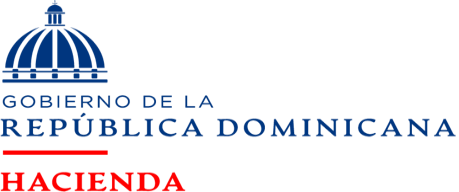 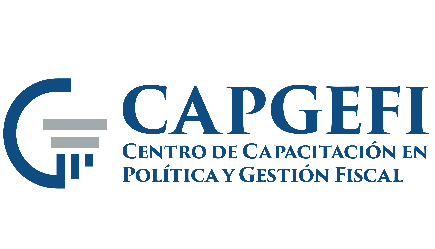 CENTRO DE CAPACITACION EN POLITICA Y GESTION FISCALAño de la Innovación y la CompetitividadInformaciones ClasificadasNo Existen Actos de Clasificación de Información en mayo 2022Para más información, contáctenos en la Oficina de Libre Acceso a la Información (OAI).Mercedes CorderoResponsable de Acceso a la InformaciónPública (RAI)Tel. 809-688-6544 ext. 231Correo Electrónico: m.cordero@capgefi.gob.doC/ Pedro A. Lluberes esq. Av. Francia, 5to Piso Edif. anexo al Ministerio de Hacienda. Santo Domingo, República Dominicana.